EFEKTIVITAS VARIASI JARAK PENYINARAN SINAR UV TERHADAP PENURUNAN ANGKA KUMAN PADA ALAT MAKAN DI DAPUR PT VENAMON TAHUN 2021SKRIPSIDIAJUKAN SEBAGAI SALAH SATU SYARAT UNTUK MENYELESAIKAN PENDIDIKAN SARJANA TERAPAN PROGRAM STUDI SANITASI LINGKUNGAN JURUSAN KESEHATAN LINGKUNGAN POLITEKNIK KESEHATAN KEMENKES BANDUNGOleh:NOVIA AYU LESTARINIM P17333120493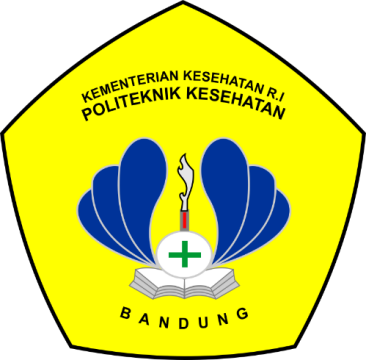 KEMENTERIAN KESEHATAN REPUBLIK INDONESIAPOLITEKNIK KESEHATAN KEMENKES BANDUNGJURUSAN KESEHATAN LINGKUNGANTAHUN 2021